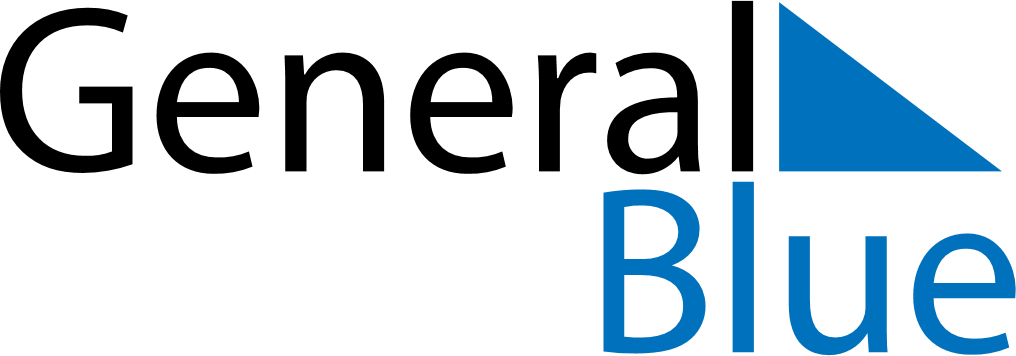 April 2028April 2028April 2028Cocos IslandsCocos IslandsMondayTuesdayWednesdayThursdayFridaySaturdaySunday123456789Self Determination Day1011121314151617181920212223Easter Monday24252627282930Anzac Day